Übersicht  Abschlussprüfungen 2020 Schriftliche Prüfungstermine (Haupttermin):Mi., 20.05.2020:		DeutschDi., 26.05.2020:		Englisch (nur Klasse 10)Do., 28.05.2020:	MathematikSchriftliche Prüfungstermine (Nachschreibtermin):Mo.,08.06.2020:		DeutschMi., 10.06.2020:		Englisch (nur Klasse 10)Fr., 12.06.2020:		MathematikVerbindliche mündliche Prüfungen im Fach Englisch:12.05. -14.05.2020 (nur Klasse 10)Prüfung in den mündlichen Prüfungsfächern + zusätzliche mündliche Prüfungen:15.06.2020 – 19.06.2020Bekanntgabe der Vornoten:Fr., 05.06.2020  für alle Fächer ohne Abschlussarbeitbis zum 15.06.2020  Deutsch und Mathematikbis zum 19.06.2020  Englisch (nur Klasse 10)Versetzungs- sowie Abschlusskonferenzen Klasse 9 und 10:29.06.2020Ausgabe der Abschlusszeugnisse Sek I:03.07.2020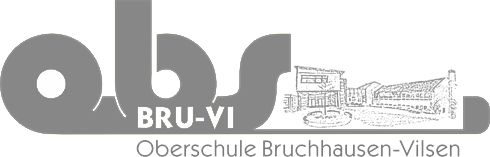 Offene GanztagsschuleAuf der Loge 5 27305 Bruchhausen-Vilsen Tel.: 04252/9090110 Fax: 04252/9090115Email: info-oberschule@obs-bruvi.dewww.obs-bruvi.de